                                                       ПРОЕКТ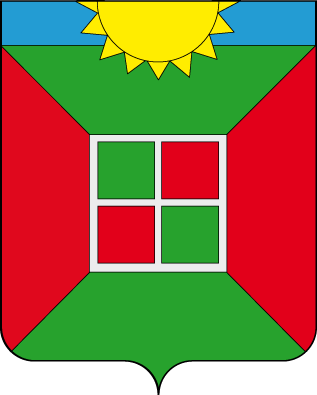 АДМИНИСТРАЦИЯ ГОРОДСКОГО ПОСЕЛЕНИЯ смышлЯЕВКА муниципального района Волжскийсамарской области                                                           ПОСТАНОВЛЕНИЕ                                                     от                    2018 г. №  О внесении изменений в «Положение о порядке расходования средств резервного фонда администрации городского поселения Смышляевка» от 25.05.2009г № 82.    В соответствии с Бюджетным Кодексом Российской Федерации, Федеральным законом от 06.10.2003 г. № 131-ФЗ "Об общих принципах организации местного самоуправления в Российской Федерации", руководствуясь Уставом городского поселения Смышляевка муниципального района Волжский Самарской области, ПОСТАНОВЛЯЮ:1 Внести изменения в «Положение о порядке расходования средств резервного фонда администрации городского поселения Смышляевка» от 25.05.2009г № 82, а именно: Абзац 7 пункта 2 «Средства резервного фонда расходуются на другие непредвидимые расходы и расходы не предусмотренные бюджетом городского поселения Смышляевка», исключить как противоречащий действующему законодательству.2.Контроль за исполнением настоящего Постановления  оставляю за собой.3.Опубликовать настоящее Постановление в газете «Мой Поселок», а также на сайте Администрации городского поселения Смышляевка.Глава администрации                                                          городского поселения Смышляевка                                                 В.М.БрызгаловДементьева2260825